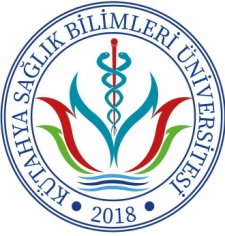 T.C.KÜTAHYA SAĞLIK BİLİMLERİ ÜNİVERSİTESİSAĞLIK BİLİMLERİ FAKÜLTESİ DEKANLIĞI………………………………….. Bölüm Başkanlığı’na
Bölümünüz ………………………… no’lu ………… sınıf öğrencisiyim Bedelli askerlik hizmetimi yapmak için ……/……/20… ile …../……./20… tarihleri arasında resmi izinliydim. Bu nedenle, ilgili tarihler arasında yapılmış olan ………………… sınavları için aşağıda belirttiğim derslerden mazeret sınav hakkı verilmesi hususunda, gereğini arz ederim.Ek:  Terhis Belgesi								              	…../….../20.. 								    Adı-Soyadı:                            						              İmza:Adres	:................................................................................................................................Tel No:.....................................................Mazeretim nedeniyle sınavına katılmadığım derslerDers koduDersin AdıŞubesiDersin Sorumlusu